Lesson 12: Rectangles with the Same AreaStandards AlignmentsTeacher-facing Learning GoalsDraw rectangles with the same area and different perimeters.Student-facing Learning GoalsLet’s explore rectangles with the same area.Lesson PurposeThe purpose of this lesson is for students to understand that rectangles with the same area do not always have the same perimeter.In previous lessons, students learned to find the area and perimeter of rectangles and saw that rectangles with the same perimeter do not always have the same area. In this lesson, students draw rectangles with a specified area, find their perimeters, and notice that rectangles with the same area do not always have the same perimeter. Students then draw rectangles with specific areas that have different perimeters.This lesson has a Student Section Summary.Access for: Students with DisabilitiesAction and Expression (Activity 1) English LearnersMLR8 (Activity 1)Instructional RoutinesNumber Talk (Warm-up)Materials to GatherScissors: Activity 2Tape: Activity 2Materials to CopySquare Dot Paper Standard (groups of 1): Activity 2Lesson TimelineTeacher Reflection QuestionHow is students’ prior understanding of area informing their understanding of perimeter and area as separate measurements of shapes?Cool-down(to be completed at the end of the lesson)  5minArea of 36Standards AlignmentsStudent-facing Task StatementDraw two rectangles that each have an area of 36 square units but different perimeters. Explain or show your reasoning.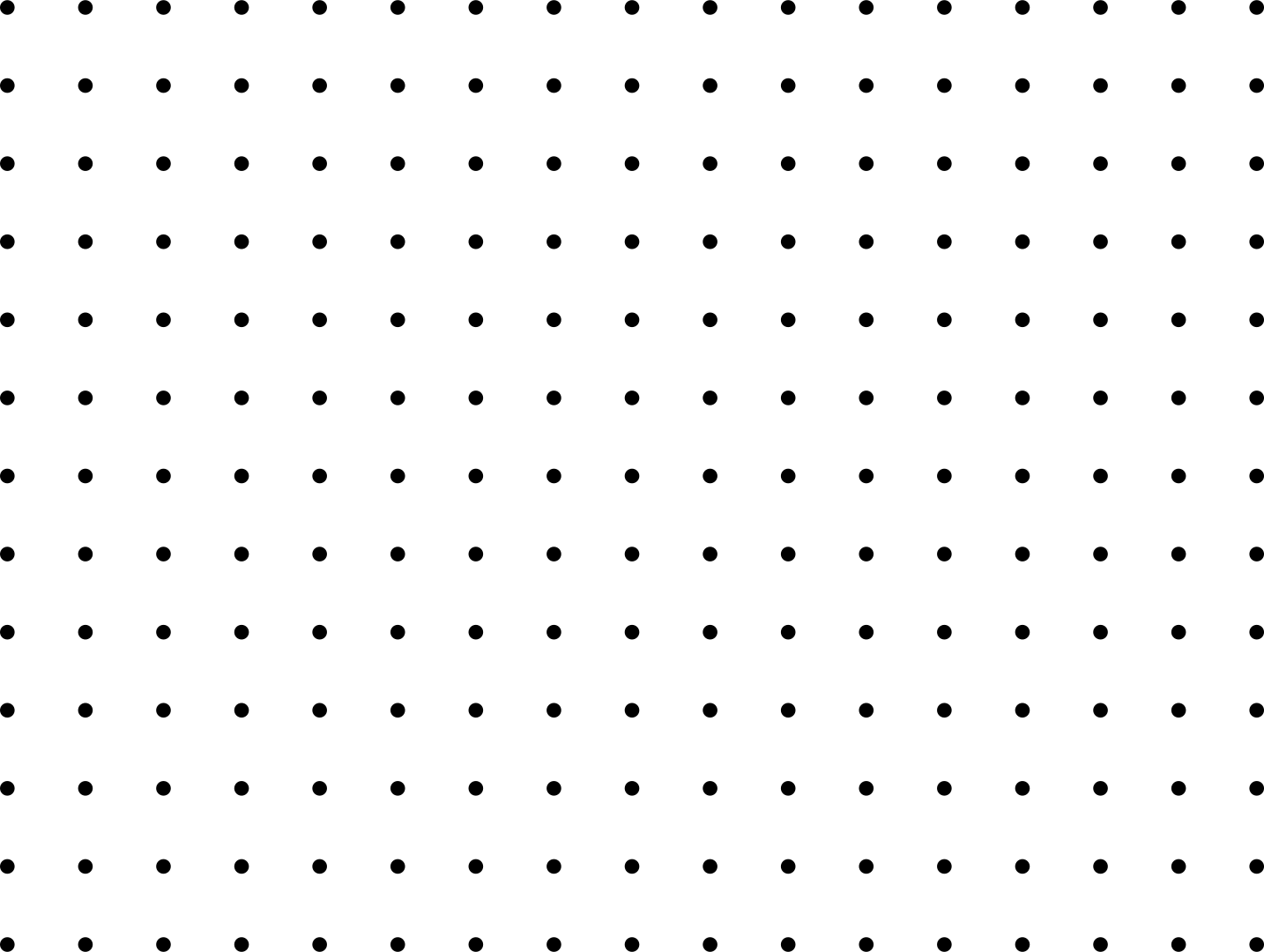 Student ResponsesSample response: Students draw rectangles that are 6 by 6 (perimeter: 24 units), 9 by 4 (perimeter: 26 units), 12 by 3 (perimeter: 30 units), or 18 by 2 (perimeter: 40 units), and explain how the area is the same but the perimeter is different.Addressing3.MD.D.8, 3.OA.C.7Warm-up10 minActivity 115 minActivity 220 minLesson Synthesis10 minCool-down5 minAddressing3.MD.D.8